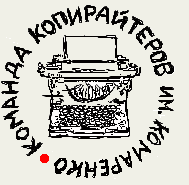 Вариант 1.  Стихотворение по аналогии со стихотворением Самуила Маршака «Дом, который построил Джек» (всем известное произведение, сохраняется ритм и мелодика, основная информация изложена: скидки на стадии строительства, коттедж, название фирмы). Вот коттедж,Который построил «Изумруд».А это скидки,Которые, на стадии строительства гибкиВ коттедже,Который построил «Изумруд».А это клиенты,Которые часто коттеджи скупают,Пользуясь скидками,Которые, на стадии строительства гибкиВ коттедже,Который построил «Изумруд».ПРОВЕРИТЬ ХРОНОМЕТРАЖ МОЖНО ЗДЕСЬ: http://bistudio.net/time_calc.htmlДанный ролик как раз удовлетворяет требованию в размер 20 секунд. Скриншот прилагаю на следующей вордовской страничке. После него будет идти 2-й вариант.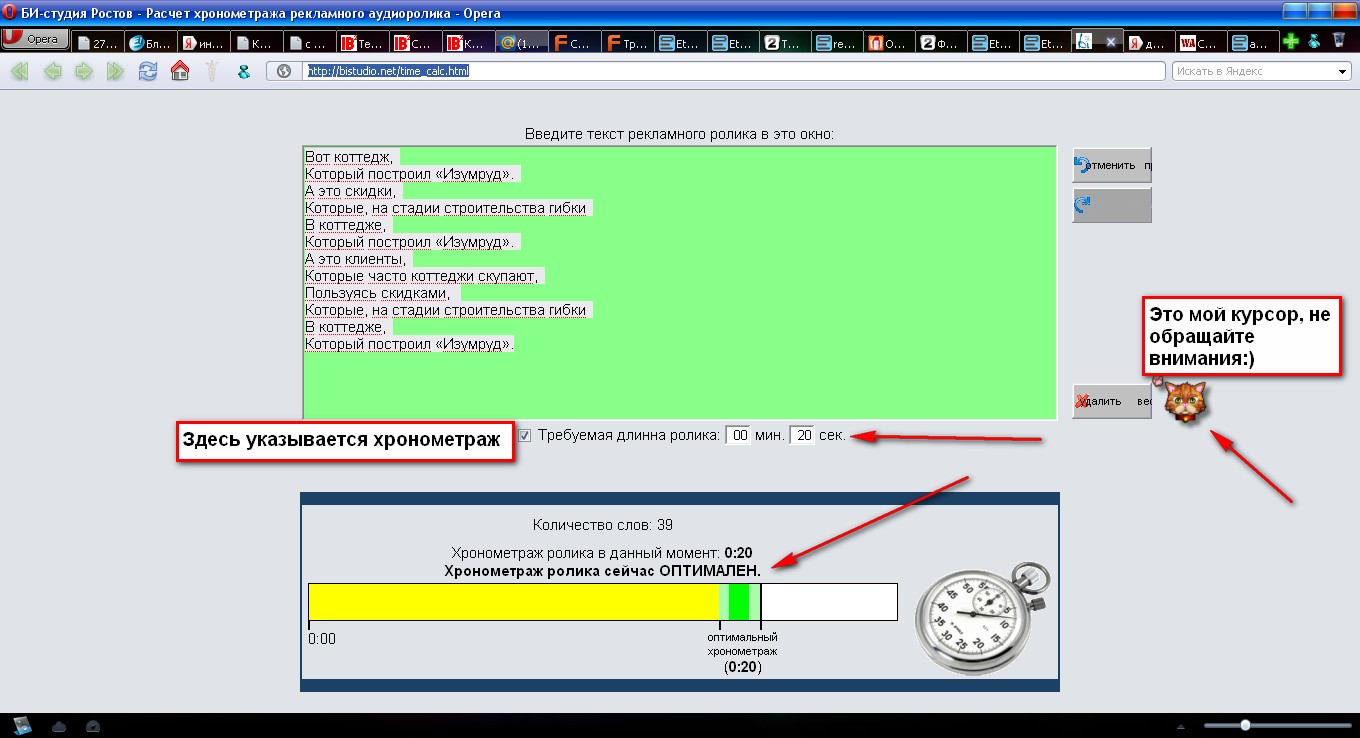 2 вариант. Основано по принципу объявления о важных событиях в советском союзе по рупору Ну, идея понятна… Голос такой представительный, как у Юрия Левитана, пусть земля ему будет пухом… Внимание-внимание! Говорит ООО «Изумруд»! Объявлено ЧП при строительстве коттеджного поселка бизнес-класса. Все коттеджи на стадии строительства стоят дешевле! Рекомендуем запастись хорошим настроением и успеть купить дом по низкой цене, пока не поздно! Внимание! Цены от  6 300 000 рублей. Это АрмаггеДОМ какой-то!Результат проверки можете глянуть на том же сайте, ссылку которого я предлагала в первом варианте. Скрин я прилагаю на следующей страничке.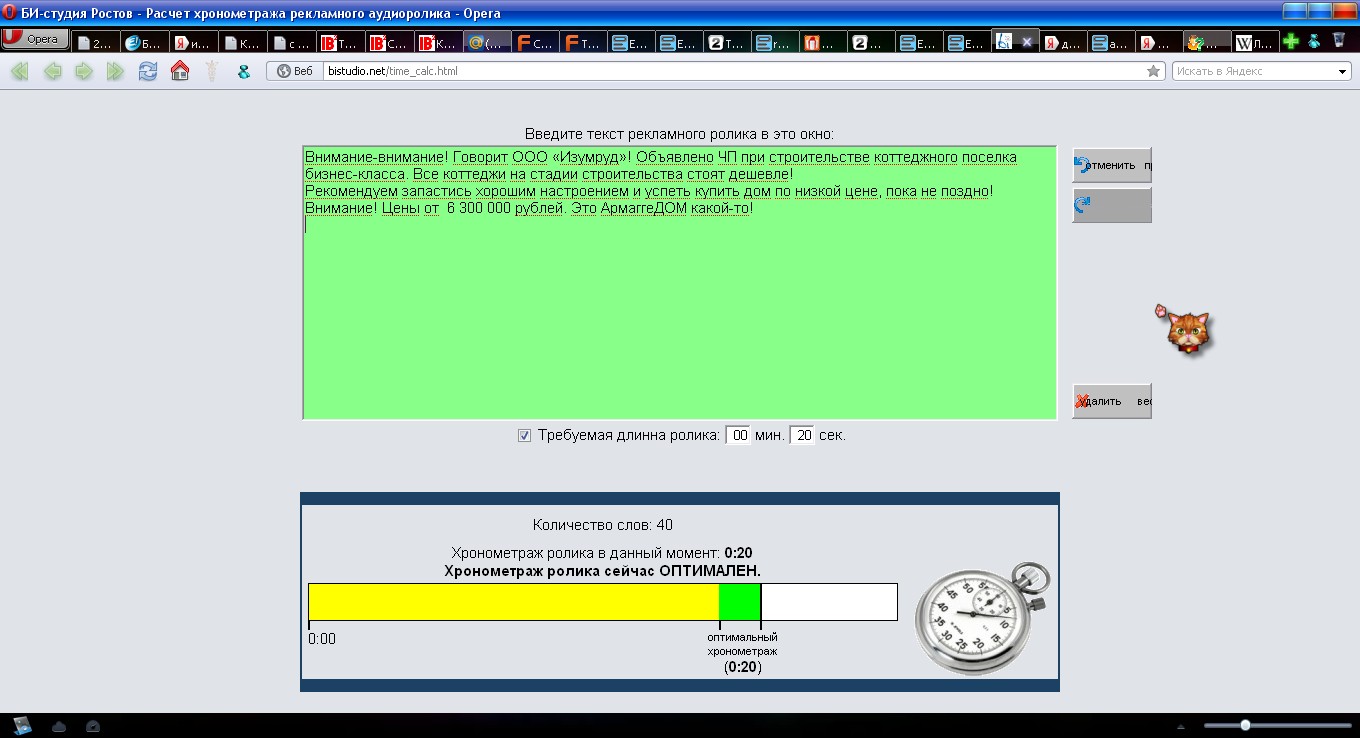 